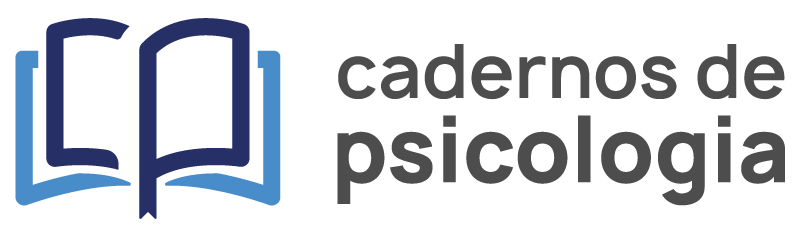 Cadernos de Psicologia/psychologY notesDeclaração DE responsabilidade e de CONSENTIMENTO PARA SUMISSÃONós/ Eu, o/a (s) autor (es/as) declaro/declaramos que o manuscrito intitulado “TÍTULO Do MANUSCRITO”, submetido para publicação em Cadernos de Psicologia/Psycholgy Notes, é um trabalho original, inédito (não está/foi publicado nem está/foi submetido para publicação em outro periódico, em qualquer formato - impresso ou no eletrônico) e consentimos na submissão deste trabalho a Cadernos de Psicologia/ Psychogy NotesNós/Eu declaramos/declaro, adicionalmente:Ter (mos) participado suficientemente da realização do trabalho para tornar pública a minha (nossa) responsabilidade pelo conteúdo do manuscrito. Nenhum outro autor poderá ser adicionado durante a tramitação do manuscrito ou na sua publicação.A creditação e/ou permissão do proprietário de qualquer marca registrada ou direito autoral no manuscrito, caso seja necessário.Inexistência de qualquer espécie de plágio;Inexistência de qualquer potencial conflito de interesse financeiro, direto e/ou indireto, e não financeiro etc.Todas as afirmações contidas no manuscrito são baseadas em pesquisas rigorosas.Ter (mos) ciência de ser (mos) os detentores dos direitos autorais. Ser (emos) responsáveis pela (s) autorização (ões) de reprodução dos artigos publicados em Cadernos de Psicologia/Psycholgy Notes.Que somos/sou responsável pela revisão da correção gramatical do manuscrito em português e dos resumos em inglês (abstract) e espanhol (resumen).Assinatura DO/A (s) autorAS (es)Primeiro/a Autor: ________________________________________________________Assinatura:_____________________________________________________________Segundo/a Autor:________________________________________________________Assinatura:_____________________________________________________________ Terceiro/a Autor:________________________________________________________Assinatura:______________________________________________________________ Quarto/a Autor:__________________________________________________________Assinatura:______________________________________________________________Nota: Todas as pessoas relacionadas como autores devem assinar esta declaração. Não serão aceitas declarações assinadas por terceiros. 